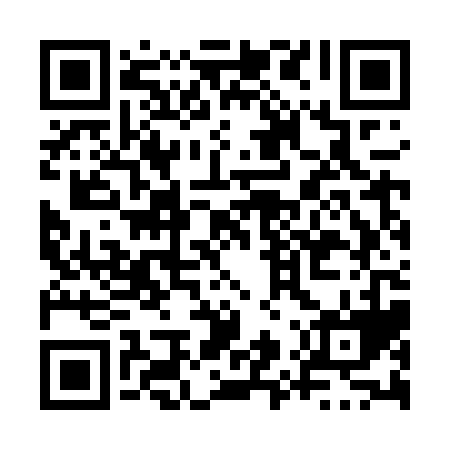 Prayer times for Johnstons River, Prince Edward Island, CanadaMon 1 Jul 2024 - Wed 31 Jul 2024High Latitude Method: Angle Based RulePrayer Calculation Method: Islamic Society of North AmericaAsar Calculation Method: HanafiPrayer times provided by https://www.salahtimes.comDateDayFajrSunriseDhuhrAsrMaghribIsha1Mon3:225:251:166:419:0711:092Tue3:235:251:166:419:0711:093Wed3:245:261:166:419:0711:084Thu3:265:261:176:409:0711:075Fri3:275:271:176:409:0611:066Sat3:285:281:176:409:0611:057Sun3:295:291:176:409:0511:048Mon3:315:291:176:409:0511:039Tue3:325:301:176:409:0411:0210Wed3:335:311:186:399:0411:0111Thu3:355:321:186:399:0311:0012Fri3:365:331:186:399:0210:5913Sat3:385:341:186:399:0210:5714Sun3:395:351:186:389:0110:5615Mon3:415:361:186:389:0010:5516Tue3:435:371:186:378:5910:5317Wed3:445:381:186:378:5910:5218Thu3:465:391:186:368:5810:5019Fri3:485:401:186:368:5710:4820Sat3:495:411:196:358:5610:4721Sun3:515:421:196:358:5510:4522Mon3:535:431:196:348:5410:4323Tue3:555:441:196:348:5310:4224Wed3:565:451:196:338:5210:4025Thu3:585:461:196:338:5010:3826Fri4:005:471:196:328:4910:3627Sat4:025:491:196:318:4810:3428Sun4:045:501:196:308:4710:3329Mon4:055:511:196:308:4610:3130Tue4:075:521:196:298:4410:2931Wed4:095:531:186:288:4310:27